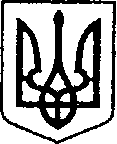                                                                                            УКРАЇНА                                    ЧЕРНІГІВСЬКА ОБЛАСТЬ    Н І Ж И Н С Ь К А    М І С Ь К А    Р А Д А   33 сесія VIII скликанняР І Ш Е Н Н Явід 28 вересня 2023 р.	               м. Ніжин	                           № 37-33/2023Про внесення в перелік земельних ділянокнесільськогосподарського призначення, щопідлягають продажу власникам об’єктів нерухомогомайна, розміщеного на цих ділянках    Відповідно до статей 25, 26, 42, 59, 60, 73 Закону України «Про місцеве самоврядування в Україні», Земельного кодексу України, Регламенту Ніжинської міської ради Чернігівської області, затвердженого рішенням Ніжинської міської ради Чернігівської області VIII скликання від                             27 листопада 2020 року № 3-2/2020 (зі змінами),   керуючись рішенням Ніжинської міської ради від 26.09.2018 року  № 5-43/2018  «Про визначення відсоткового розміру авансового внеску вартості земельних ділянок за нормативною грошовою оцінкою», розглянувши заяви юридичних та фізичних осіб, фізичних осіб-підприємців,  міська рада вирішила:             1. Внести в перелік земельних ділянок несільськогосподарського призначення, що підлягають продажу власникам об’єктів нерухомого майна, розміщеного на цих ділянках, земельну ділянку для розміщення і експлуатації основних, підсобних і допоміжних  будівель та споруд підприємств переробної, машинобудівної та іншої промисловості, площею 0,6300 га за адресою: вул. Прилуцька, 89-Ж, м. Ніжин Чернігівської області, кадастровий номер 7410400000:06:002:0011, яка використовується для розміщення нежитлових будівель, які є власністю  юридичної  особи Товариство з обмеженою відповідальністю «Баришівська зернова компанія» згідно договору купівлі-продажу  нежитлових будівель від 19.08.2019р. № 1205.             1.1. Фінансування робіт з проведення експертної грошової оцінки даної земельної ділянки здійснюється за рахунок внесеного покупцем авансу у розмірі 15 % вартості земельної ділянки, визначеної за нормативною грошовою оцінкою земельної ділянки.            2. Внести в перелік земельних ділянок несільськогосподарського призначення, що підлягають продажу власникам об’єктів нерухомого майна, розміщеного на цих ділянках, земельну ділянку для розміщення і експлуатації основних, підсобних і допоміжних  будівель та споруд підприємств переробної, машинобудівної та іншої промисловості, площею 1,9091 га за адресою: вул. Прилуцька, 89-Е, м. Ніжин Чернігівської області, кадастровий номер 7410400000:06:002:0010, яка використовується для розміщення нежитлових будівель, які є власністю  юридичної  особи Товариство з обмеженою відповідальністю «Баришівська зернова компанія» згідно з Державного реєстру речових прав на нерухоме майно про реєстрацію права власності від 07.12.2018р, номер запису про право власності 29325851.              2.1. Фінансування робіт з проведення експертної грошової оцінки даної земельної ділянки здійснюється за рахунок внесеного покупцем авансу у розмірі 15 % вартості земельної ділянки, визначеної за нормативною грошовою оцінкою земельної ділянки.             3. Внести в перелік земельних ділянок несільськогосподарського призначення, що підлягають продажу власникам об’єктів нерухомого майна, розміщеного на цих ділянках, земельну ділянку для розміщення і експлуатації основних, підсобних і допоміжних  будівель та споруд підприємств переробної, машинобудівної та іншої промисловості, площею 0,0561 га за адресою: вул. Носівський шлях, 54-Г, м. Ніжин Чернігівської області, кадастровий номер 7410400000:03:023:0050, яка використовується для розміщення нежитлової будівлі «теплопункт», які є власністю  Гаврилей Геннадія Віталійовича згідно договору купівлі-продажу  нерухомого майна від 19.05.2023р. № 982 та свідоцтва про придбання майна з прилюдних торгів (аукціон) від 03.02.2023р. № 136.               3.1. Фінансування робіт з проведення експертної грошової оцінки даної земельної ділянки здійснюється за рахунок внесеного покупцем авансу у розмірі 15 % вартості земельної ділянки, визначеної за нормативною грошовою оцінкою земельної ділянки.           4.  Внести в перелік земельних ділянок несільськогосподарського призначення, що підлягають продажу власникам об’єктів нерухомого майна, розміщеного на цих ділянках, земельну ділянку для будівництва та обслуговування будівель торгівлі, площею 0,1416 га за адресою: вул. Шевченка, 124-А, м. Ніжин Чернігівської області, кадастровий номер 7410400000:04:022:0122, яка використовується для розміщення нежитлової будівлі, які є власністю  фізичної  особи-підприємця Утенка Олександра Сергійовича згідно витягу з Дердавного реєстру речових прав  нерухомого майна від 14.02.2023р., номер відомостей про речове право: 49254688, реєстраційний номер об’єкту нерухомого майна: 2692505974040.               4.1. Фінансування робіт з проведення експертної грошової оцінки даної земельної ділянки здійснюється за рахунок внесеного покупцем авансу у розмірі 15 % вартості земельної ділянки, визначеної за нормативною грошовою оцінкою земельної ділянки.           5. Внести в перелік земельних ділянок несільськогосподарського призначення, що підлягають продажу власникам об’єктів нерухомого майна, розміщеного на цих ділянках, земельну ділянку для будівництва та обслуговування будівель торгівлі, площею 0,0626 га за адресою:                             вул. Липіврізька, 55, м. Ніжин Чернігівської області, кадастровий номер 7410400000:02:005:0017, яка використовується для розміщення об’єкта незавершеного будівництва, нежитлового приміщення магазину, який є власністю  Хоменко Віри Іванівни згідно договору купівлі-продажу від 18.09.2023р. №1577, номер відомостей про речове право: 51764978  за умови надання висновку з Департаменту культури і туризму, національностей та релігій Чернігівської ОДА щодо можливості викупу земельної ділянки у власність.                 5.1. Фінансування робіт з проведення експертної грошової оцінки даної земельної ділянки здійснюється за рахунок внесеного покупцем авансу у розмірі 15 % вартості земельної ділянки, визначеної за нормативною грошовою оцінкою земельної ділянки.                6.  Начальнику Управління комунального майна та земельних відносин Ніжинської міської ради  Онокало  І.А. забезпечити оприлюднення даного рішення на офіційному сайті Ніжинської міської ради протягом п’яти робочих днів з дня його прийняття.                         7. Організацію виконання даного рішення покласти на першого заступника міського голови з питань діяльності виконавчих органів ради Вовченка Ф.І. та   Управління комунального майна та земельних відносин Ніжинської міської ради (Онокало І.А).	           8.  Контроль за виконанням даного рішення покласти на постійну комісію міської ради  з питань регулювання земельних відносин, архітектури, будівництва та охорони навколишнього середовища (голова комісії  Глотко В.В.).     Міський голова         				                      Олександр  КОДОЛА